UMOWAokreślająca sposób współdziałania między uczestnikiem / uczestniczką  a realizatorem projektu  
w zakresie realizacji projektu „Powrót do pracy”Strony Porozumienia:Dane uczestnika / uczestniczki zawierającego/cej Umowę:Dane osoby ze strony realizatora zawierającej Umowę:Ocena sytuacji życiowej osoby i ustalone w związku z tą sytuacją cele:    Przyczyny trudnej sytuacji życiowej:bezrobocie………………………………………………………………………………………….…………………………………………….Możliwości osoby pozwalające na rozwiązanie trudnej sytuacji życiowej: możliwość uczestnictwa w projekcie „Powrót do pracy” współfinansowanym przez Unię Europejską i skorzystanie z usług aktywnej integracji,możliwość uzyskania nieodpłatnej pomocy instytucjonalnej,współpraca z Urzędem Pracy m. st. Warszawy.Ograniczenia osoby lub bariery w środowisku powodujące utrudnienia w rozwiązywaniu trudnej sytuacji życiowej:bezrobocie…………………………………………………..…………………………………………………..…………………………………………………..Cele, które ma osiągnąć osoba/rodzina, umożliwiające przezwyciężenie trudnej sytuacji życiowej:4.1. Cel lub cele główne:Zwiększenie integracji społeczno-zawodowej osób wykluczonych i zagrożonych wykluczeniem społecznym poprzez wykorzystanie usług aktywnej integracji o charakterze społecznym, edukacyjnym i zawodowym. 4.2. Cele szczegółowe i przewidywane efekty działania: podniesienie kwalifikacji zawodowych,nabycie doświadczenia zawodowego,zwiększenie umiejętności poruszania się po rynku pracy,podjęcie zatrudnienia,poprawa relacji w rodzinie,zwiększenie samodzielności,zwiększenie kompetencji życiowych i umiejętności społeczno-zawodowych,III. Dla osiągnięcia celów, o których mowa w pkt. II.4 strony podejmują następujące działania:Ocena realizacji działań ustalonych w Umowie będzie monitorowana na bieżąco oraz oceniana po każdym zakończonym działaniu w ramach projektu.Strony Umowy mogą, przed dniem oceny realizacji ustalonych w nim działań,  uzgodnić konieczność wprowadzenia  zmian w Umowie.Umowa została sporządzona w dwóch jednobrzmiących egzemplarzach, po jednej dla stron Umowy.-----------------------------------------------------------		     ---------------------------------------------------------       (data i podpis uczestnika / uczestniczki projektu)                            		 (data i podpis realizatora) 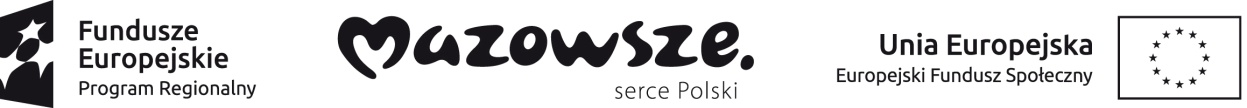 Data zawarcia ……………………………….1Nazwisko 
2Imię       3Adres zamieszkania/pobytu4PESEL 
                      NazwiskoKaniaImięAndrzejNr telefonu kontaktowego530 917 0121.Pan/Pani działanie:W terminie:2.działanie:W terminie:1.Udział w Diagnozie Potrzeb Uczestników /Uczestniczek projektu4, w tym:spotkanie z doradcą zawodowym – 2 godziny / osobę,spotkanie z psychologiem – 2 godziny / osobę□do końca września20181.koordynowanie i monitorowanie udziału w projekciedo końca września20182.Uczestnictwo w zajęciach realizowanych w ramach  Bloku Aktywizacji Zawodowej, w tym: Udział w Szkoleniach z zakresu kompetencji miękkich – 3 dni  x 8 godzin,Udział we Wsparciu indywidualnym /konsultacje jobcoacha 4 godziny / osobę□wrzesień 2018– październik 20182.koordynowanie i monitorowanie udziału w projekciesierpień 2018– wrzesień 20183.Uczestnictwo w warsztatach umiejętności wychowawczychUdział w szkoleniach  - 5 dni x 6 godzin.□październik 2018– grudzień 20183.koordynowanie i monitorowanie udziału w projekciepaździernik 2018– grudzień 20184.Udział w Kursach/szkoleniach zawodowychLiczba dni i godzin szkoleniowych uzależniona od kursu/szkolenia□październik 2018– maj 20194.koordynowanie i monitorowanie udziału w projekciepaździernik 2018– maj 20195.Uczestnictwo w Stażach z elementami aktywnego poszukiwania pracy (w przypadku uzyskania kwalifikacji do udziału w stażu):Udział w Stażu zawodowym - 3 m-ce /min. 150 godz. w każdym m-cu/□listopad 2018 – październik 20195.koordynowanie i monitorowanie udziału w projekcielistopad 2018 – październik 20196.Udział w pośrednictwie zawodowymUdział we Wsparciu indywidualnym /konsultacje doradcy zawodowego/jobcoacha□styczeń– grudzień 20196.koordynowanie i monitorowanie udziału w projekciestyczeń– grudzień 2019